Výsledky třebíčských hráčů v zahraničíVýsledky třebíčských hráčů v zahraničí--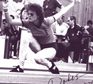 Naďa Dobešová - - 1bundesliga - Viktoria Bamberk (tabulka a výsledky)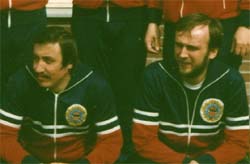 Dalibor Lang a Josef Bartoš - - 2 liga - KK Mistelbach (tabulka a výsledky) 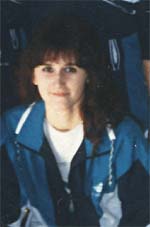 Zdenka Uhlířová - - 1.liga KK Armaturen Hertz (tabulka a výsledky) 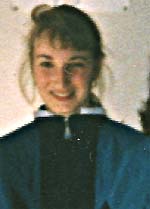 Hana Hutařová - - KSV Siemens (tabulka a výsledky) 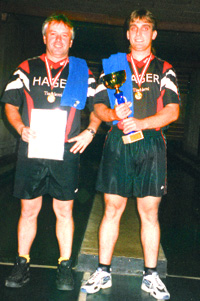 Karel Uhlíř - - 2. liga - KV Auerstahal (tabulka a výsledky) 